2021-22 Course GuideTABLE OF CONTENTS  General Registration InformationConcurrent EnrollmentWeber OnlineGraduation Requirements	State/District Core RequirementsApplied ArtsBusiness       Digital Studies/Computer CoursesEnglishFamily and Consumer ScienceFine Arts (performing and visual)Foreign LanguageGeneral Financial LiteracyHealth Industry / Mechanical Courses Mathematics Physical Education        ScienceSocial Studies Teaching Profession                         Additional Courses        Magnet CoursesFor definitions of Magnet Classes please contact the WIC Center at 476-6525.  General Registration InformationProper registration is important.  It is the responsibility of the student and parent/guardian to check graduation requirements & course descriptions carefully.  Counselors are available for consultation.Each student must register for a full eight period schedule for both semesters.  Further, students are required to select three alternate classes. After registration, changes must be approved by the parents and the counselor. A $10.00 fee will be assessed to change class schedules.  Some classes listed in this course guide may not be offered if minimum enrollment requirements are not met.Students who desire to take religious instruction (release time/bible study) may do so on a non-credit basis.Students desiring early graduation should declare their intent to their counselor immediately to provide adequate planning time.Weber School District and its individual schools will not be responsible for transporting or arranging for the transport of students who elect to take classes at schools other than their own school where they are registered.  The parent/guardian of such students will be solely responsible for the transport of their students to and from each school.Weber School District PoliciesFee ScheduleIn accordance with Utah State Law, the Weber School District Board of Education annually reviews all fees charged to students for various activities, classes, yearbooks, etc. This information will be published and made available to parents prior to the time of registration in the fall.  Information on fees included in this book is a tentative listing and may change.  To view the current costs for classes, please go to the Weber School District Website:  www.wsd.net.Fee WaiversNo student will be denied the opportunity to participate in school activities and educational programs because of the inability to pay fees, deposits, or other charges.  Students and/or parents who need assistance should contact the administrator over fee waivers for assistance.Civil Rights CertificateTitles VI & VII of the Civil Rights Act prohibit discrimination in federally funded programs on the basis of race, color, religion, or national origin.  All vocational opportunities are offered without regard to race, color, national origin, sex, or disability.  The Individuals with Disabilities Education Act requires the district to find and serve qualified students with disabilities residing in the district.  More information on each law is also posted at the District Office.  Title IXWeber School District complies with the Title IX regulations: “No person in the United States shall on the basis of sex, be excluded from, participation in, be denied the benefits of, or be subject to discrimination under any educational program or activity receiving federal financial assistance.  Problems should be referred to the school administration.”Any grievance regarding the above statements should be directed to:Weber School District Student Services5320 South Adams Avenue, Ogden, Utah 84405-6998Weber School District and Roy High School will not discriminate or deny services on the basis of race, color, national origin, sex, or disability.Concurrent Enrollment Credit(Required GPA of 3.0 for Course Difficulty)If you are a Junior or Senior, possess a desire to seek challenging, rigorous educational opportunities for both high school and college credit, then you may be interested in registering for concurrent enrollment credit.Some classes that will offer concurrent enrollment credit are open to sophomores.  Please check with your CE course instructor to see if college credit can be awarded to sophomore students.A few courses, such as English 1010, English 2010 and Communication 2110 are available to seniors only.It is expected that students will have the necessary background and meet the academic requirements to demonstrate success in concurrent enrollment courses.  It is recommended that concurrent enrollment students have at least a 3.0 cumulative GPA.Some institutions may require minimum ACT or Accuplacer scores in addition to the minimum 3.0 GPA before enrollment at the university or for specific courses.Students below 3.0 GPA need to have their counselors’ approval to register for a CE class.All concurrent enrollment course registration will take place by the 3rd week of the semester.Universities recommend 90% attendance or better in all concurrent enrollment courses.Students will be responsible to purchase any required books, outline, and/or supplies as required by the University.Most post-secondary institutions charge a one-time application fee.  Payment of this fee is the responsibility of the student.Students must be admitted to the University prior to registering for a concurrent class.  The student must pay a minimum $5.00 per credit hour to the university for each concurrent class for which they are registered.Once you register for concurrent enrollment credit, you will have to abide by the university’s drop deadlines.  If drops are not completed by these dates, you will receive an “F” on your college transcript.  Check with the CTE office for official drop dates.The grade you earn in any concurrent enrollment course will be part of your permanent high school transcript as well as your college transcript.College credit for concurrent enrollment is not guaranteed from year to year.  It is determined by the university as to which courses and instructors qualify to offer the credit.Concurrent enrollment credit can only be offered if the following criteria are met:1.  The course must appear on the USOE Master List for Concurrent Enrollment.  USOE/UHSE Courses may change from year to year.The secondary teacher has applied and has been approved to teach the concurrent enrollment Curriculum.  This approval is granted from the post-secondary institution and requires reapplication every year.  Please check with your counselor if you have any questions regarding concurrent enrollment courses and the status of the class.  It is important to remember that concurrent enrollment should be in line with your PCCR, college, and career goals.   WEBER ONLINE                                                  (Earning Credit Through Online Courses)Now you can take online courses through Weber School District and/or the Utah Statewide Online Education Program!On the Weber School District website students can find more information regarding online classes.  Please go to the District Website at www.wsd.net .  Click on the “Parents & Students” tab and select “Weber Online.”ENROLLMENTTo enroll in a course through Weber Online follow the steps below:Review the available courses. If you are in grades 9-12 you are eligible to take online courses. Begin by reviewing the available courses by clicking on the courses tab.Choose your courses. Examine the course list, and decide which courses you would like to enroll in.Schedule a meeting with your counselor. Once you have chosen your courses, contact your school counselor and schedule a Plan for College and Career Readiness (PCCR). Your parent, or guardian must approve your enrollment in an online course so plan on having them with you when you meet for your PCCR. Plan your PCCR. In your PCCR your counselor should: In conjunction with you and your parent or legal guardian, prepare and implement your PCCR.Assist you in scheduling courses in accordance with your PCCR, graduation requirements and post-secondary plans.Log in to your course. Go to http://online.wsd.net to access your online course. Graduation RequirementsAll students graduating from Roy High School must: Earn 27 total credits.  Core credits are specific credits mandated by the State.  Elective credits provide students with choices that will fulfill individual interests and career exploration. Maintain regular attendance.  Attendance credit loss beyond a .75 credit must be made up according to Weber School District policy.  Attendance credit can be earned through community service & fines (per each .25 loss).   Please refer to the WSD policy for more information.It is the responsibility of every student and their parent/guardian to make sure core and graduation requirements are met.Applied Arts (CTE)Graduation Requirement: 1.0 CTE credit.  Any combination of CTE courses can applyDigital Media 1 (28384)First-year media course where students will use text, graphics, animation, sound, video, and digital imaging to create interactive computer applications in preparation for entry-level jobs.  The Adobe CC will be used.Class Fee                                                        	 10th, 11th or 12th Grade                                                   1.0 CTE CreditDigital Media 2 (28389)This course teaches the process of planning, developing and publishing digital media and interactive media projects using the elements of text, 2D and 3D graphics, animation sound, video, digital imaging, interactive projects, etc.  Video Game Design is built into this concurrent course through Weber State. Students will learn the theory and basics of video game design.  Students receive college credit in computer science. Class Fee / Prerequisite:  Digital Media 1                   11th or 12th Grade                                           1.0 CTE Credit3D Graphics (27217)Create stunning 3D models and learn the ins and outs of the industry standard tools and skills including textures, lighting, camera techniques, and rendering.  For students interested in video gaming, film effect, health sciences, architecture, engineering, aerospace and graphic arts.Prerequisite: Digital Media 1                          11th or 12th Grade                                                            .5 CTE Credit3D Animation (27218)Want to work for Pixar or make the next Halo?  This class is for you.  Learn to make your 3D models come to life!  An excellent course for students interested in video gaming, film effect, health sciences, architecture, engineering, aerospace, and graphic arts.Prerequisite: 3D Graphics                               11th or 12th Grade                                                            .5 CTE Credit Video Production 1 (84013)Reporting, narrating, and producing sports broadcasts and videos through learning editing, lighting, audio, and camera skills.  Preparation for the state skills certification (video, audio, and lighting theory) will be a central focus of this course.      			10th, 11th, or 12th Grade			              .5 CTE CreditVideo Production 2 (84014)Learn the secrets of the pro, after effects and special effects, advanced editing and shooting techniques.  For students interested in media and communication careers.  Class members will participate in the Weber Fest Film Festival.Prerequisite: Video 1                    10th, 11th or 12th Grade                                                           .5 CTE CreditRoyal TV (84016)This course is for students wishing to create videos for Royal TV and/or anchoring Royal TV’s broadcasts.  Students wishing to be an anchor for Royal TV will audition in late March or early April.  Students must be willing to acquire skills needed for the technical aspects of broadcasting.  Students will also create departmental promos and news stories for Roy High School that will air on Royal TV.Prerequisite: Video Production 1                11th or 12th Grade			                           .5 CTE CreditCommercial Art 1 (84008)In this class, students will be given opportunities to create art which effectively communicates ideas.  Students will be using Photoshop, Illustrator and InDesign as well as traditional means of art making, such as logo design, skateboard design, movie poster design, and working on projects, which will help students with their portfolio.Class Fee                                                                       10th, 11th or 12th Grades                                       .5 CTE CreditCommercial Photography 1 (84005)This is a basic photography class covering the complete overview of photography, taking the student from the darkroom to digital.  This course will cover the history of photography; basic concepts of the SLR and “point and shoot” digital cameras, which includes image capture, editing, and image output. Students will also do computer work learning the basics of the Adobe Photoshop program.    Class Fee 					10th, 11th or 12th Grades                                                 .5 CTE CreditCommercial Photography 2 (84006)This is an advanced class, which covers the professional advanced techniques of Adobe Photoshop.  Emphasis is directed towards career related opportunities and the development of professional work and knowledge of the digital process.   		                                                                                                                    Class Fee / Prerequisite: Commercial Photo 1	    11th, or 12th Grade                                           .5 CTE CreditCommercial Art 2 (84007)In this class, students will design illustrate and advertise as an introduction to the many opportunities available in the Graphic Design Industry, it will include the use of computers and instruction on Adobe Photoshop and Illustrator.  We will be doing projects such as logo design, CD cover design, silk screen t-shirts, etc.  Students will receive CTE skill certification after successful completion of this course and passing the state exam.Class Fee / Prerequisite: Commercial Art 1             10th, 11th or 12th grade                                            .5 CTE CreditBUSINESS (CTE)Graduation Requirement: 1.0 CTE credit.  Any combination of CTE courses can apply Business Management (28240)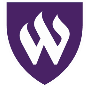  Those who are successful in “climbing the corporate ladder” are those who understand how business is conducted.  You’ll benefit from learning about problem solving, decision making, work ethics, and how busineses are started and sucessfully run.WSU CE  Fees apply                                                            10th, 11th or 12th Grade                                  .5 CTE CreditConcurrent Enrollment offered through WSU                                                                         BSAD1010 – 3 creditsBusiness Law (28250)Apply basic principles of personal and business law,  Use of guest speakers, videos, and mock trials will make this an interesting and fun class.                10th, 11th or 12th grade                                                     .5 CTE CreditHospitality and Tourism (28370)Explore marketing as it relates to the travel industry.  Experience the tourism industry, and travel – rail – car – air – water.  Plan your future travels, rentals, cruising, hospitality, tours, meetings, and marketing and sales.						 10th, 11th or 12th Grade 	                                        .5 CTE Credit    Marketing (28264)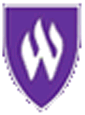 Become an excellent employee, manager, entrepreneur, marketer and consumer!  Construct expert sales opportunities.  Develop marketing skills….and do it with YOUR Business Plan ideas. WSU CE Fees apply			11th or 12th Grade		                                        .5 CTE CreditConcurrent Enrollment offered through WSU                                                                            PS 1303 – 2 CreditsEvent Planning and Management (28372)Students are introduced to many facets of event plannng including: site selection, budgeting, promotion, and catering.  Students will organize, plan, and evaluate varius meetings and events, such as conferences, sporting events, weddings and workshops.                    				10th, 11th or 12th Grade                                                                .5 CTE Credit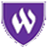 Customer Service (28354)Get a JOB developing customer satisfaction and loyalty.  Experience the service industry.  Work with local Ogden-area businesses and prepare for job opportunities.  Create service strategies, refine service skills, and gain experience to calmly help customers.WSU CE fees apply			10th, 11th or 12th Grade			                          .5 CTE CreditConcurrent Enrollment offered through WSU for 11th and 12th grades			    PS 1403 - 3 CreditsSports Marketing (28262) Design Your Own Fantasy Team & use marketing essentials to the multi-billion-dollar sports industry.  Connect with consumers, teams, events, and sponsors using Sports and Marketing.  Experience the impact sports has on our buying habits and make the opportunities work for your team.						 10th, 11th or 12th Grade 	                                        .5 CTE CreditRetailing (School Store) (28350) Practical experience in school store with inventory, sales and marketing. 10th graders may receive CE credit upon approval.WSU CE fees apply                      10th, 11th or 12th grade                                                                          .5 CTE Credit    Concurrent Enrollment Offered through WSU                                                                            PS 2383 – 3 Credits                 Floriculture (84326) Students will develop knowledge and skills related to the floriculture industries. Students will learn to create floral arrangements, produce commercial plant species in a controlled environment, and manage commercial and hobby greenhouse operations.  Students will learn the background knowledge needed to grow a variety of plants.  Emphasis is placed on hands-on learning and technical skills.Class Fee 					10th, 11th or 12th Grade			              .5 CTE CreditGreenhouse Management (84328) Students will develop knowledge and skills related to greenhouse management including: annual and perennial bedding plants, woody plants, fruit crop production and greenhouse.  Students will produce commercial plants and learn to manage production in a controlled environment.Class Fee                                                        10th, 11th, or 12th Grade                                                       .5 CTE CreditDIGITAL STUDIES/computerGraduation Requirement:  0.5 credit of digital studies is now a state requirement for graduation / 1.0 CTE CREDIT.  ANY COMBUINATION OF CTE COURSES CAN APPLYExploring Computer Science (27208)This course is designed to introduce students to the breadth of the field of computer science through an exploration of engaging and accessible topics.  Rather than focusing the entire course on learning particular software tools or programming languages, the course is designed to focus the conceptual ideas of computing and help students understand why certain tools or languages might be utilized to solve particular problems.  This is a fun class with hands-on activities and assignments that every student will enjoy.                         			10TH, 11th or 12th Grade                                                                 .5 DS or CTE Credit Computer Science Principal (27401)Using Java, students will work on beginning programming topics to gain an understanding of object-oriented programming, software design and computer applications.  WSU CE fees apply                    10th, 11th or 12th Grade                                        .5 DS, or .5 CTE, or .5 SCM Credit	Concurrent Enrollment offered through WSU		                                                       CS 1030 – 4 CreditsComputer Programming 1 (27403) Using Java, students will work on intermediate programming topics to gain a better understanding of object-oriented programming, software design and computer applications.   WSU CE fees apply                       11th or 12th Grade                                         .5 SCM Credit or CTE Credit Prerequisite: Computer Science Principals	Concurrent Enrollment offered through WSU		                                                       CS 1400 - 4 CreditsWeb Development (27216) Web Development is a course designed to guide students in a project-based environment in the development of up-to-date concepts and skills that are used in the development of today’s websites. Students will learn the fundamentals of how the Internet works by using the basic building blocks of the World Wide Web: HTML5 coding, Cascading Style Sheets (CSS), and JavaScript. They follow the steps to create a website by planning, designing, developing, deploying, and maintaining of the website projects. Students will learn and use different scripting technologies to create more dynamic and interactive websites. WSU CE Fees Apply             10TH, 11th or 12th Grade                                                        .5 DS Credit or CTE Credit  Concurrent enrollment offered through WSU	                                                                 WEB1400 – 4 Credit                                                                      Business Office Specialists (28223) This course applies advanced concepts and principles using word processing, spreadsheets, databases, and electronic presentation software.  Students may have the opportunity to obtain a Microsoft Office Specialist industry certificate through Mircrosoft and Certiport per district discretion.WSU CE Fees apply                        10th, 11th or 12th Grade                                                .5 DS Credit or CTE CreditConcurrent enrollment offered through WSU	                  WEB-1700 3 CreditsCAD COURSES / CTECAD Architectural Design 1 (84320)CE WSU DET 1040 Fundamentals of Architectural Drafting using 2D and 3D CAD.  The first in a sequence of courses that prepare individuals for careers in the Architecture, Engineering, and Construction (AEC) industry. This course includes instruction in 2D or 3D Computer-Aided Design (CAD) software to draw a small residential home with an emphasis on blueprint reading.    WSU CE fees apply			10th, 11th or 12th Grade	                                                    .5 CTE CreditConcurrent Enrollment offered through WSU.                                                                           DET 1040-3 CreditsCAD Architectural Design 2 (84321)CE WSU DET 1350 Residential Architecture Design.  The second in a sequence of courses that prepare individuals for careers in the Architecture, Engineering, and Construction (AEC) industry. This course includes instruction in 3D Computer-Aided Design (CAD) software to design and model a small residential home with an emphasis on residential methods and materials of construction, codes, and Building Information Modeling (BIM).Prerequisite: Architectural Design 1WSU CE fees apply			10th, 11th or 12th Grade                                                               .5 CTE CreditConcurrent Enrollment offered through WSU	                           DET 1350 - 3 Credits              CAD Mechanical Design 1 (84275)Introduction to AutoCAD.The first in a sequence of courses that prepares students to develop technical knowledge and skills required to plan and prepare scale pictorial interpretations and technical documentation of engineering and design concepts. The course includes: drawing and modifying commands, geometric construction, dimensions, templates, blocks and libraries, hatching, layers, scales, and plotting using 2D and 3D CAD software.                           		                                       10th, 11th or 12th Grade			                           .5 CTE Credit	CAD Mechanical Design 2 (84276)CE WSU DET 1010 Introduction to Engineering and Technical DesignCan be taken the same semester as CAD Mech 1.  The second in a sequence of course that prepares students with an emphasis in developing technical knowledge and skills to develop 3D models in support of mechanical and industrial engineers, and related professionals. This included instruction in the use of 3D Computer-Aided Design (CAD) software, model creation, and technical communication.Prerequisite: Mechanical Design 1  WSU CE fees apply                    10th, 11th OR 12th Grade                                                         .5 CTE Credit Concurrent enrollment offered through WSU			                                          DET 1010-3 CreditsEnglishGraduation Requirement:  4.0 credits Enroll in English each year of high school.  Beginning in the tenth grade, English electives may be taken for the 12th grade English requirements.English 10 (52510)A world literature emphasis in reading, writing, speaking, and listening while studying informational, fictional, and literary text. 					             10th Grade 		                                            1.0 English CreditEnglish 10 Honors (52610)An intellectually challenging course that will prepare students for college-level writing/literature classes.  Focus will be on writing strategies and analytically-based discussions.						10th Grade                                                                1.0 English CreditEnglish 11 (52520)Students develop skills in reading, writing, vocabulary, grammar, poetry, and communication.  Emphasis:  American literature and academic writing, with some preparation for the ACT and SAT. 	 					11th Grade                                                                1.0 English CreditAP English 11 Language and Composition (52625)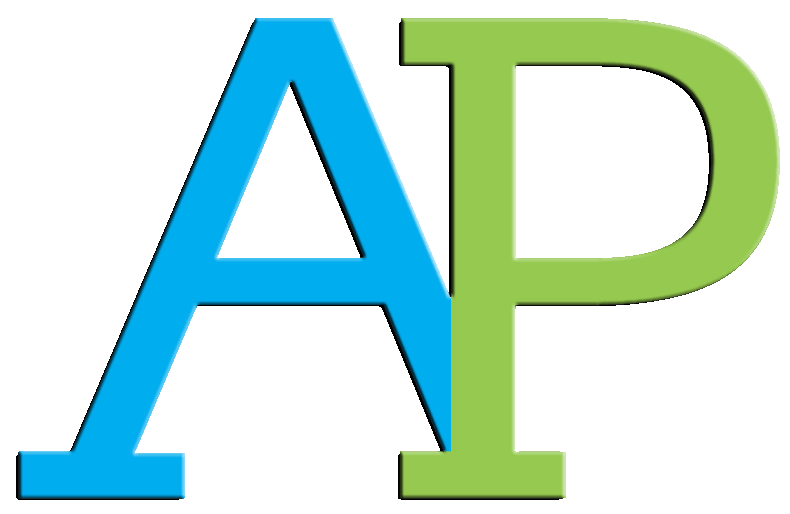 This is the only junior-level English class that offers students the opportunity to earn college credit!  AP English Language and Composition is a university-level course designed to help advanced junior students become highly skilled readers and writers of nonfiction.  A score of three or better on the AP exam (given in early May) gives 3 semester hours of university English 1010 credit AND 3 semester hours of general elective credit.  This class is open to any ambitious junior student willing to take on a rigorous program of reading and writing which will provide excellent preparation for university-level work.                    AP Test and Books		             11th GRADE                                                 1.0 English Credit or L4 creditEnglish 12 (52530)With a concentration of studying various genres of British literature, this course focuses on improving basic writing skills in order to prepare the student for post-high careers. All forms of writing are integrated into this full-year course: narrative, argumentative, and research. Each novel, story, and assignment helps the students to identify text-to-self and world connections.						12th Grade 			                 1.0 4th Year English CreditAP English 12 Literature and Composition (52630)AP English Literature and Composition is a university-level course designed to engage students in the careful reading and critical analysis of some of the greatest literature ever written!  A score of three or better on the AP exam given in early May gives the student six semester hours of university English credit.  Recommendations:  19 or above English ACT score and a 3.0 English GPA.  			AP Test and Books              		12th Grade			                              1.0 4th Year English CreditWSU English 1010 (52420)pureThis is a writing intensive course. Course requirements include:  30 pages of writing, and 90% attendance. A 90% attendance policy is strictly enforced (this includes all excused absences).  This is a SEMESTER course, but receives YR credit with passing grade both quarters.  Students must have a 17 or higher on their ACT test scores in both Reading and English.  WSU CE fees apply / books 				12th Grade                                      1.0 4th Year English CreditConcurrent Enrollment offered Through Weber State University.		   	                ENG 1010 - 3 CreditWSU Communication 2110 (52425)pureProvides students with skills to communicate in small and interpersonal groups.  Learn to work with family, work, and personal communication dilemmas like a pro.  Students will work in groups throughout the course to complete class assignments, service projects, and take tests.  A 90% attendance policy is strictly enforced (this includes all excused absences).  Students are responsible for WSU course textbook purchase.This is a SEMESTER course, but receives YR credit with passing grade both quarters.Concurrent Enrollment offered Through Weber State University.             		    1.0 4th Year English CreditWSU CE fees apply / books				12th Grade 			          COMM 2110 – 3 CreditsWSU English 2010 (52422)pure  This is a writing intensive course. English 2010 builds upon the habits and skills developed in English 1010. The course provides instruction and practice in exposition, argumentation/persuasion, and documented research. It emphasizes critical thinking, the reciprocity of reading and writing, and the production of well-developed analytical arguments. Course requirements include:  20 pages of essay, and 90% attendance. A 90% attendance policy is strictly enforced (this includes all excused absences).  This is a SEMESTER course, but receives YR credit with passing grade both quarters.  Prerequisite:  ENGL 1010 with a “C” grade or better, OR score a 3 or higher on the AP Language exam, OR 29 or higher on ACT test scores in both Reading AND English.  WSU CE fees apply / book                            12th Grade             		                               1.0 4th Year English Credit Concurrent enrollment offered through WSU     					              ENG 2010 – 3 CreditsCreative Writing (52330)This is a class where nothing is beyond the imagination. This semester course is available to all students who are interested in honing their creative writing skills. By studying prominent writers, students will acquire and improve their writing style. Through various mediums such as poetry, advertisements, screenplays, and all sub-genres of fiction, the students will learn to value the written word. All levels of writers are welcome.		 			              10th, 11th, or 12th grade                              1.0 4th Year English Credit                                          Journalism 1 (52240)Designed for first-year journalism students, this course teaches all phases of news production including:  interviewing, writing, editing, researching, computer design and layout, photography, and advertising. 	 				10th, 11th, or 12th grade                                        1.0 4th Year English CreditJournalism 2 (52340)Limited to the school newspaper staff, it involves all the phases of production, writing, editing, research, computer design, and layout. Photography and business advertising skills are also taught. This class is a lettering opportunity.Prerequisite:  Journalism 1               	11th or 12th Grade	                                           1.0 4th Year English CreditDebate (52270)This is a great course for those students who want to hone their speaking skills.  Debate is a wide-ranged field that offers different events from public forums to all out debates.  This is an exciting student-driven class that will sharpen oration skills and prepare you for a lifetime of speaking.  Competition is optional.  					                      10th, 11th or 12th Grades                 1.0 4th Year English CreditBusiness Communications (28376)Learn personal and professional communications skills centered on oral, written, social, employability, and technology.  The introductory course will provide students with a solid communications base and preparation for employment in a communication and media specific society.						11th or 12th Grade	                     .5 4th YR English Credit or CTEAgriculture Business Communications (84050)Students will learn to communicate in a clear, courteous, concise, complete and correct manner on both the personal and professional levels.  Competency will be developed in oral, written, interpersonal, technological and employment communications.  The overriding goal is to provide students with a solid communication base.                                                                           10th, 11th, or 12th grade                    1.0 English Elective Credit or CTEFAMILY & CONSUMER SCIENCEGraduation Requirement: 1.0 CTE credit.  Any combination of CTE courses can applyAdult Roles and Responsibilities (43336)Understanding of human relationships involving individual and families.  Topics include: family living, parenting, household and money management, decision-making skills, communication skills, self-awareness, crisis management.  Emphasis on the uniqueness, needs and interests of individuals and families.                                                                          11th or 12th grade                                                               .5 CTE Credit	                       Human Development 1500 (43330)pureYou are about to begin an exciting personal journey.  How did our life begin?  How did you go from a single cell about the size of a poppy seed to the fully-grown complex adult person you are today?  How do you influence other people’s lives?  How do they influence yours?  The science of human development is the study of how and why people change as they grow older, as well as how and why they stay the same in every culture. Earn both diversity and general education credit for this course. WSU CE fees apply / Book			                    11th or 12th Grade		                           .5 CTE Credit Concurrent Enrollment offered through WSU       				                             CHF 1500-3 CreditsIntro to Behavioral Health (84116)This foundational course will include understanding self-concept, effective communication, healthy relationships, addictive behaviors, mental health disorders, and protective law and rights of patients and practitioners.                                                                       10th, 11th or 12th Grade                                                       .5 CTE CreditChild Development (43240)Ever wonder where babies come from, why two-year old’s throw temper tantrums and four-year-olds are so bossy?  Take Child Development and find the answers to these and many more questions concerning children and the way they grow and develop.  Participate in observations and hands on activities.  In fact, if you are daring, take home a computerized baby and test your parenting skills!Class Fee 						10th, 11th or 12th Grade		              .5 CTE CreditChildhood Education 1  (43241) (Curriculum)Try your hand at teaching young children.  Build an outstanding teaching file and use it when you teachPre-school to FHS's Silver Pups.  Participate in building developmental skills in children, and start your pathway to earning your Child Development Associate Certification (CDA).  Observe infants, toddlers and preschoolers in their surroundings.  If you enjoy working with children, this is the class for you.Prerequisite:  Child DevelopmentWeber County Food Handler’s Permit Required Class Fee 					10th, 11th or 12th Grade			              .5 CTE CreditChildhood Education 2  – (43243) (Lab)If you love children, or think you may want to pursue a career working with children, then this is the class for you.  Come participate in FHS’s on-site child development lab with the Silver Pups!  This is the ultimate hands-on experience!! A focus of this class is working to build a Child Development Associate (CDA) portfolio.Prerequisite:  Child Development & Childhood Education 1Required: Weber County Food Handler’s PermitRequired: Background check for all students & Fingerprints if 18Class Fee					 11th or 12th Grade			                           .5 CTE CreditChildhood Education 3 – (43321) (Daycare)This course is for students who have taken Early Childhood Education IA and IB.   Come participate in FHS’s on-site child development lab with the Silver Pups!  For students considering a career in child care and teaching, this is the ultimate hands-on experience!!  The primary focus of this class is to complete steps required for the Child Development Associate (CDA) credential through this on-site early childhood educational experience.Prerequisite: Child Development, Childhood Education 1 & 2 Required: Weber County Food Handler’s PermitRequired: Background check for all students & Fingerprints if 18Class Fee 						11th or 12th Grade			              .5 CTE CreditFood & Nutrition 1 (43210)Do you need kitchen skills?  Food and Nutrition 1 covers all the basic information you will need to become a great cook.  This course will help you understand the principles of nutrition and healthy lifestyles.  You will have hands on experience, cooking in groups and learning basic food preparation.  All areas of the My Plate will be included. May not be repeated.Class Fee 					10th, 11th or 12th Grade			              .5 CTE CreditFood & Nutrition 2 (43220)Is there food in the kitchen, but nothing to eat?  Then this is the class for you!  Food preparation is integrated in with many nutrition topics, Meat, Soup, Salads, Pastries, and Yeast Breads just to mention a few.  These topics include food preparation, sport nutrition, food related health concerns, nutritional recommendations throughout the life cycle, meal service and management.  Learn what to eat for more energy and a healthy lifePrerequisite: Food & Nutrition 1Class Fee 					10th, 11th or 12th Grade			              .5 CTE CreditBaking & Pastry (43318)Students will learn about yeast breads, pasteries:  croissants, danish, puff and pastry cream;  Cakes: tortes, filling, sponge and cheesecake; Confectionary:  working with chocolate and marzipan and Cookies:  spritz, shortbreak, macarons.  Students will make products that will be packaged and sold.Student are required to have food handler’s permit.Prerequisite: Foods 1 & 2Class fee per semester                                                11th or 12 Grade                                                     .5 CTE CreditProStart 1 and 2 (43315 or 43317) (course alternates every other year)This is the basic course from the National Restaurant Association that introduces you into the world of professional cooking.  We will be working on communication skills, safety and sanitation, food preparation, meal planning, catering and other topics throughout this course.  FCCLA is an important part of this class, as culinary competitions will be part of the curriculum.  This is a year long course.  Students are required to have a food handler’s permit.Prerequisite:  Food & Nutrition 1 and 2Class Fee per semester                           	11th or 12th Grade				         1.0 CTE CreditFoundations of Nutrition (43311)pureEveryone likes to eat, but do you know what you are eating?  Learn about the available 'tools' to help you choose the foods you eat wisely.  Which vitamins and minerals are important for good health and why.  A dietary analysis will open your eyes and shock you as you analyze what you have eaten. This Course fulfills your LIFE SCIENCE credit towards your Associate Degree.WSU Fees apply / book			11th or 12th Grade		                                                     .5 CTE CreditConcurrent Enrollment offered through WSU     	                                                                 NUTR 1020-3 CreditsInterior Design 1 (43250)Everyone lives in some kind of home – why not make it a palace? This basic introductory class enables students to explore their creativity in the field of interior design. You will understand the elements and principles of design, furniture arrangement basics, floor plan evaluation, area planning and careers. The color unit and the 3D Room project are the favorites. At the end of this class, you’ll want to redecorate your bedroom!Class Fee 					10th, 11th or 12th Grade			              .5 CTE CreditInterior Design 2 (43260)Draperies, carpets, lights, chairs, wallpapers, paint, etc. -- it’s enough to make your head spin!  Don’t panic – come and learn the basics as you learn to apply the elements and principles of design to interiors.  You will draw actual floor plans, fill them with furniture, and plan a presentation board with your choices of a color scheme, lighting, fabric choices, wall-treatments, etc.  You will also learn about architectural and historical features that make a house a home.  The Favorite project is the Gingerbread Houses!Prerequisite:  Interior Design IWSU CE fees apply		                11th or 12th Grade			                                        .5 CTE CreditConcurrent Enrollment offered through WSU      			                                           IDT 1010-3 CreditsFashion Design Studio (43230)This course explores how fashion influences everyday life and introduces students to the fashion industry. Topics covered include: fashion fundamentals, elements and principles of design, textiles, consumerism, and fashion related careers, with an emphasis on personal application. Student leadership and competitive events (DECA) may be an integral part of the course.WSU CE fees apply			10th, 11th or 12th Grade			                           .5 CTE CreditConcurrent Enrollment offered through WSU for 11th & 12th grades			    PS 1503 – 3 CreditsFashion Design Merchandise (43231)The Fashion Merchandising course is an introductory course that teaches the concepts of entry-level business and fashion fundamentals. The curriculum covers skill standards to prepare the students in fashion merchandising with the fundamentals of: basic fashion concepts and marketing terminology, fashion cycles, key components of the fashion industry, retail merchandise categories, fashion promotion and fashion careers. Student leadership and competitive events (DECA) may be an integral part of the course.Class Fee				 	10th, 11th or 12th Grade                              	              .5 CTE CreditTeaching Profession 1 (25005)Observe and participate with teachers and students in the classroom.  Learn about current teaching methods and instructional strategies.                                                                       10th, 11th or 12th grade                                                         .5 CTE CreditTeaching Profession 2 (25006)Get hands on experience of how an educator uses classroom management and strategies.  Explore higher order thinking.  Learn about differentiated instruction and how it affects student learning.                                                            10th, 11th or 12th grade                                                                    .5 CTE CreditIntro to Education 1010 (23900)pureStudents will explore the exciting world of teaching; examine what it means to be a teacher; and participate in field observation.  This course is designed to introduce students to personal and professional experiences within the educational community. (2 period block) 1 semesterWSC CE fees apply                      11th or 12th Grade                                                                               1.0 CTE CreditsConcurrent enrollment offered through WSU                                                                  EDUC 1010-3 CreditsFine ArtsGraduation Requirements: 1.5 fine arts creditPERFORMING ARTS Ladies’ Show Choir (32260)This non-auditioned choir is designed for the female student wishing to focus on vocal technique, sight singing, note reading and other music skills. This performing group will prepare students for the opportunities that will be presented in other choral groups at RHS. Class Fee                                                	               10th, 11th or 12th Grade		   1.0 Fine Arts CreditA ‘Cappella (32465)This non-auditioned mixed choir is designed for the student wishing to focus on vocal technique, sight singing, note reading and other music skills. This performing group will prepare students for the opportunities that will be presented in other choral groups at RHS.Class Fee                                                	                    10th, 11th or 12th Grade		   1.0 Fine Arts CreditRoyal Sounds (32361)This ladies choir is designed to give talented female singers the opportunity to sing quality and challenging literature for women. Singers will be selected through auditions held during the spring prior to the performance year. Concepts learned in prior choral classes will be expanded and further developed.   Auditions Required.  Class Fee + Performance Attire	         	10th, 11th or 12th Grade	                             1.0 Fine Arts CreditRoyal Choir (32460)This is the choral group at RHS designed as a select ensemble composed of students who have already demonstrated excellent musical abilities and who are striving for perfection in choral music. Students should expect to participate in an extensive performance schedule. Some outside rehearsals may be required.  Auditions Required.      Class Fee + Performance Attire		11th or 12th Grade				    1.0 Fine Arts CreditChamber Choir (32463)This very select choir is designed for students who have the desire and ability to sing with the top performing group. Ability to independently learn and execute one's part is required. This group is requested to perform throughout the community and hours of extra time may be required.  Students must register for Royal Choir. Auditions Required.	Class Fee + Performance Attire		11th or 12th Grade			                1.0 Fine Arts CreditMusic Appreciation 1010 (32283)pure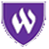 Music Appreciation is designed to make music more meaningful to the average listener.  The student will learn about great composers throughout the history of music as well as their contributions to music.  Course topics will be aimed at developing better music listening skills and some basic musical language.   Outside concert attendance may be required.  WSU CE fees apply / book				11th or 12th Grade			    .5 Fine Arts Credit	Concurrent Enrollment offered Through WSU 		                                                 MUSC 1010 – 3 CreditsChamber Orchestra (32296)Chamber Orchestra is a selected ensemble offered to students with advanced string experience.  Its purpose is to study and perform chamber orchestra literature of varying styles from the archives of standard repertoire.  Performance activities, including special events, rehearsals, festivals and concerts are an essential part of the course and will be considered in the grading process.  Select winds, keyboard and/or percussion will be invited to join this ensemble on occasion as instrumentation dictates. Auditions Required. Class Fee + Performance Attire                            10th, 11th, or 12th Grade                                1.0 Fine Arts Credit	                                                          Concert Orchestra (32274)For the serious student of string instruments with a background in violin, viola, cello, or bass. Classical and modern literature comprise the instructional materials. Emphasis placed on developing personal music skills. Students are expected to perform as soloist and in small ensembles. Members will be expected to rehearse after school or in the evening during concert and festival seasons.Prerequisite: One year of orchestra is requiredClass Fee + Performance Attire                         10th, 11th, or 12th Grade			   1.0 Fine Arts CreditJazz Band (32370)Designed for a select group of instrumental musicians interested in preparing and performing intricate stage and jazz music. Improvisation and music theory are integral parts of this course. Students should expect to perform in concerts and other school music activities. Instrumentation includes trumpets, trombones, saxophones, drum sets, jazz guitar, bass and keyboard. Membership is by audition only. Students registering for this class must be concurrently enrolled in either Concert or Symphony Band unless approved by the director.Auditions Required.Class Fee + Performance Attired 	   10th, 11th or 12th Grade			                1.0 Fine Arts CreditConcert Band (32271)An intermediate band program for the student who has a need for additional skills.  Will emphasize improving skills such as scales, sight-reading, tone production, etc. Members are expected to participate in evening concert performances, pep band and other school music activities. Enrolled students must own or rent a traditional band instrument. Class Fee + Performance Attire 	         10th, 11th or 12th Grade			                1.0 Fine Arts Credit  Royal Band (32278)Student must perform solos and ensembles at an advanced level of proficiency. Performances in concert, on tour, and other activities.Auditions Required.  Class Fee + Performance Attire                            10th, 11th or 12th Grade                                 1.0 Fine Arts CreditMarching Band (32292)For students who enjoy challenge, discipline, and competition in music. Involves wind and percussion instruments. Valuable experience toward the marching band and music scholarships available at the college level. Rehearsals are scheduled before & after school and some Saturday’s. Color Guard students will build fundamentals with flags, rifles and sabers. Summer marching band is required.Performance Attire		        10th, 11th or 12th Grade                                                           .5 Fine Arts CreditPercussion (32284)The study of all standard band and orchestra percussion instruments for the serious student interested in performance. The student is expected to learn and perform in solo & ensemble, concert and other school music activities such as Jazz Band, Pep Band, and Concert Band.Class Fee + Performance Attire and Mallet              10th, 11th, or 12th grade                             .5 Fine Arts Credit Royal Color Guard (32285)Students will build fundamentals with flags, rifles and sabers. Must attend marching band in the summer months.Performance Attire                                             10th, 11th or 12th grade                             .5 elective CreditRoyal Winter Guard (32286)2nd Semester students will focus on the winter competition shows. Building fundamentals with flags, rifles and sabers.  Outside performances are required.  Auditions required.Performance Attire                           10th, 11th, or 12th Grade                                                          .5 Elective CreditGuitar 1 (32290)For students interested in learning the basics of guitar performance. Students will learn to read traditional music notation, be introduced to tablature notation, learn basic chords, and perform for peers in class. Classical music as well as pop and country music will be used in the course. Only students with little or no guitar experience.  Acoustic guitar required.Class Fee				 	10th, 11th or 12th Grade			     .5 Fine Arts CreditGuitar 2 (32291)Continuation of Beg. Guitar, designed for the student with a basic knowledge and skill on the guitar.  Acoustic guitar required.  Class Fee / Prerequisite: Guitar 1           10th, 11th or 12th Grade                                                 .5 Fine Arts CreditDrama 1 (32250) This is an introductory course for those who think they might enjoy performing on stage.  Voice and diction skills, movement, pantomime, and acting are some of the subjects we explore.  A wide range of experiences and opportunity to perform on stage will be available to each student.  If you’ve already taken theatre classes, no worries, this course will broaden your horizons even more.  Class Fee 					10th, 11th or 12th Grade			   1.0 Fine Arts CreditDRAMA 2 (32350)Continuation of drama 1.  More in-depth look at acting (use of body & voice), theatre history, play analysis, performance, production, research & communication skills with our peers.  Outside play attendance is required.Class Fee                                                  11th, or 12th Grade                                                          1.0 Fine Arts Credit                                                                                      Play Productions (32356)Advanced theatre class which is designed for those students who love the dramatic arts and are serious about improving their skills.  In this course you will participate in advanced acting, script analysis, preparation and audition techniques, advanced scene work, advanced make-up, directing, and more.  In conjunction, students will have the opportunity to direct their own plays and perform in productions.  All those considering a career in theatre or hoping to receive a theatre scholarship should take this class. Extra rehearsals are required.  Class Fee / Auditions Required.		11th or 12th Grade                                                 1.0 Fine Arts CredTheatre Tech / stage crew (32355)Students will be introduced to all the elements of technical theatre. We will study the scenic design, costume design, lighting design, and sound design. We will also learn basic scenic construction skills, scenic painting skills, prop making skills. Additionally, students will learn how to run all the stage equipment in Roy’s auditorium including the lighting control console, sound mixing console, how to hang and focus lighting instruments, how to hang scenery from a counterweight (fly system), and more. If students are interested in working backstage for any of Roy’s productions and assemblies, this class must be completed first.Class Fee 					10th, 11th or 12th Grade			   1.0 Fine Arts CreditCinema (32266)Students will find meaning in the works of film art through critical thinking, study and appreciation of film and theatre as an art form.  History of film, genre, film elements, oral and written critique.  Must attend school play.  Watching movies to learn, it’s awesome.Class Fee 					10th, 11th or 12th Grade			     .5 Fine Arts CreditVisual ArtsArt Foundation HS (32210)Basic art elements and principles are taught through a series of projects and guided tutorials in this hand-on approach to beginning art.  The creative process and hand/eye skills are emphasized through a series of applied projects and guided drawings.Class Fee                                            10th, 11th or 12th Grade                                                           .5 Fine Arts CreditArt Foundation 2 (32212)Provides exploration in many forms of visual arts and skill development using elements and principles of art.  Abilities and skills will cover a wide range of instructional activities.  Students will have an opportunity to create original works of art using paint, colored pencils, scratchboard, graphite and pen and ink. Prerequisite: Art Foundation HSClass Fee                                                10th, 11th or 12th Grade                                                          .5 Fine Arts CreditArt Drawing 1110 (32281)pureThis class is designed for students who currently have good drawing skills.  It is a beginning painting class which gives students an opporturnity to work exclusively with painting media, such as watercolor and oils.  Students will be geared towards portfolio and show quality work.WSU Fees apply                                                         11th or 12th Grade                                 .5 Fine Arts Credit Concurrent enrollment Offered Through WSU                                                 General Elective Credit – 3 Credits Studio Art 1030 (32500)pureStudents will learn basic drawing and painting techniques, and will be introduced to the fundamentals of design.  This course incorporates studio work, individual and group discussions and critiques.WSU fees apply                             11th or 12th grade                                                            .5 Fine Arts CreditConcurrent Enrollment offered through WSU                                                                              Art 1030-3 CreditsCeramics 1 (32230)Ceramics 1 is an introductory class. Students will learn to create both hand-built and wheel-thrown functional forms.  Creativity and artistic critique skills will be emphasized.  Work ethic is very important.		    	Class Fee 					10th, 11th or 12th Grades			      .5 Fine Arts CreditCeramics 2 (32231)This class builds upon the students’ skills from Ceramics 1.  Students will expand their knowledge of basic functional pottery forms, learning to create plates, pitchers, lidded forms, etc. Work ethic is very important.Class Fee / Prerequisite: Ceramics 1	             10th, 11th or 12th Grades			      .5 Fine Arts CreditCeramics 3 (32330)Ceramics 1 and Ceramics 2 prepares students for this advanced class.  Students will create a portfolio of work emphasizing their own artistic vision and creativity.  Participation in art shows and preparation for a career in ceramics is highly recommended.Class Fee / Prerequisite: Ceramics 1 & 2	     11th or 12th Grades			  	      .5 Fine Arts CreditSculpture (32331)Sculpture 1 is a basic level class that explores creating three-dimensional art using a variety of materials. Students will create primarily with clay, but they will also explore plaster, wire, paper, and other media.Class Fee / Prerequisite: Ceramics 1				10th, 11th or 12th Grades	     .5 Fine Arts CreditForeign Language Not required for graduationStudents who are college-bound will want to complete two years of the same world language as recommended by the universities.  Spanish 1 (35210)Provides students with fundamental communication skills basic to understanding a limited number of spoken and written Spanish words, phrases and sentences. Activities dealing with the Spanish speaking people and their culture will enrich the classroom experience. Students will be able to demonstrate language ability through the correct usage of the acquired skills. A high emphasis is placed on speaking skills. 						10th, 11th or 12th Grade	                              1.0 Elective CreditSpanish 2 (35211) (35209 non concurrent)Continuation of Spanish 1. Students speaking, listening, reading and writing skills are progressively developed. Added emphasis is placed on vocabulary, acquisition as well as the introduction of narration in the past tense. Spanish culture, music, and short stories enhance classroom instruction. A high emphasis is placed on speaking skills.Prerequisite:  Spanish 1WSU CE fees apply				10th, 11th or 12th Grade		                 1.0 Elective Credit Concurrent Enrollment offered through WSU		                                                  SPAN 1010 – 3 CreditsSpanish 3 (35212) (35200 non concurrent)Continuation of Spanish 2. Through speaking, listening, reading and writing activities, the student gains a basic proficiency in language fluency. More emphasis placed on free conversation. A high emphasis will be placed on conversational abilities expanding to past and future tenses.Prerequisite: Spanish 1 & 2			WSU CE fees apply				                   10th, 11th or 12th Grade        1.0 English Elective Credit       Concurrent Enrollment offered Through WSU                                                                       SPAN 1020 – 3 CreditSpanish 4 (35213) (35201 non concurrent)Continuation of Spanish 3. Oriented toward an active, flexible command of Spanish through personal use and understanding. Communication through hearing, speaking, reading, and writing is constantly enriched by cultural literacy. High emphasis is placed on enhancing conversational abilities in past, present, and future tenses as well as higher level grammatical skills.   Prerequisite: Spanish 1, 2, & 3WSU CE Fees apply	                	10th, 11th or 12th Grade                                                   1.0 English Elective Credit Concurrent Enrollment offered Through WSU                                                           Span 2010 – 3 CreditsAP Spanish 5 (35214)Continuation of Spanish 4. Designed to prepare the advanced student in the four skill areas of world language. Through oral exercises, written composition, literacy analysis and listening comprehension, the student will gain a higher mastery of communication skills.  AP test is not required.Prerequisite: Spanish 1, 2, 3, & 4AP test				 12th Grade	                                                      1.0 English Elective Credit     Spanish Emersion (35100)For those students that want to continue in Spanish Emersion.                                                        10th, 11th or 12th Grade                                                   1.0 English Elective CreditGerman 1 (35230)Provides students with fundamental communication skills basic to understanding a limited number of spoken and written German words, phrases and sentences. Activities dealing with the German speaking people and their culture will enrich the classroom experience. Students will be able to demonstrate language ability through the correct usage of the acquired skills. A high emphasis is placed on speaking skills.						10th, 11th or 12th Grade			     1.0 Elective CreditGerman 2 (35231) (35229 non concurrent)Continuation of German 1. Students speaking, listening, reading and writing skills are progressively developed. Added emphasis is placed on vocabulary acquisition. German culture through music, literature, and history enhance classroom instructional activities.Prerequisite: German 1									     WSU CE fees apply                                              10th, 11th or 12th Grade   	1.0 Elective CreditConcurrent Enrollment offered Through WSU                                                                      GRMN 1010 – 3 Credits	German 3 (35232) (35204 non concurrent)Continuation of German 2. Through speaking, listening, reading and writing activities, the student gains a basic proficiency in language fluency. More emphasis placed on free conversation.  Prerequisite: German 1 & 2WSU CE fees apply				10th, 11th or 12th Grade		   1.0 English Elective Credit Concurrent Enrollment offered Through WSU	                                                             GRMN 1020 – 3 CreditsGerman 4 (35233) (35205 non concurrent)Continuation of German 3. Oriented toward an active, flexible command of German through personal use and understanding. Communication through hearing, speaking, reading, and writing is enriched by cultural literacy. Prerequisite: German 1, 2 & 3				                       	  			    	       WSU CE fees apply 				10th, 11th or 12th Grade 		   1.0 English Elective CreditConcurrent Enrollment offered Through WSU	                                                             GRMN 2010 – 3 Credits AP German 5 (35234)Advanced mastery of communicative skills as continued proficiency in reading, writing, listening, and speaking is emphasized through oral exercise, written compositions, and literacy analysis. AP test fee			                        	   			    Prerequisite: German 1, 2, 3, & 4			 12th Grade       		   1.0 English Elective Credit	     American Sign Language 1 (35300)A hands-on class that develops communication skills in American Sign Language.  Students will learn how to communicate with a deaf person in a variety of situations, and will learn about deaf culture and history.  Classes are conducted in American Sign Language, with a high emphasis on communication skills.						10th, 11th or 12th Grade	                              1.0 Elective CreditAmerican Sign Language 2 (35301) (35299 non concurrent)Students will increase their signing proficiency and be able to discuss a wide range of topics.  Deaf culture and history will be explored in greater depth.  Classes are conducted in American Sign Language with a high emphasis on communications skills. Prerequisite:  Sign Language 1                                                                                                                                   WSU CE fees apply				11th or 12th Grade				     1.0 elective CreditConcurrent Enrollment offered through WSU			                                               ASL 1010 – 3 CreditAmerican Sign Language 3 (35302) (35206 non concurrent)Students will continue to develop language proficiency in ASL, and study forms of ASL literature.  Upon completion, students will be will prepared to interact with members of the deaf community.    This class will also prepare students to further their ASL studies at the college level in an interpreter training program or other ASL-related field if desired.  Classes are conducted in ASL with a high emphasis on communication skills.Prerequisite:  Sign Language 1 & 2WSU CE fees apply				12th Grade 				   1.0 English Elective CreditConcurrent enrollment offered through WSU 			                                   ASL 1020 – 3 CreditsGeneral Financial LiteracyGraduation Requirement: .05 GFL creditGeneral Financial Literacy (28379)Students will gain an understanding of personal financial literacy principles as they relate to income, money management, spending, credit, savings, investing, and insurance/risk management.  Students learn skills for personal economic decision making.		 				11th or 12th Grade		                                         .5 GFL Credit Adult Roles and Financial Literacy (43337)Self-awareness, dating, marriage, family relationships, communication, life choices, understanding of personal financial planning and sound money management to achieve long and short term financial goals and security.                                                                          11TH or 12th Grade                    .5 GFL and .5 CTE Credit (1.0 Credit)Adult Roles and Financial Literacy CE 2400 (43338)pureDo you want to learn skills that will help make your college years more successful? Do you want to see how money affects relationships and how budgets can help families to plan ahead and stay out of debt?  Do you want to learn how to be more successful in your relationships and your future marriage?  Students today are dealing with complex issues.  This class offers students the opportunity to look at their lives and these challenges.  Students must pass all four quarter to get credit. WSU CE fees apply / Books	    	11th or 12th Grade                               .5 GFL and .5 CTE Credit (1.0 Credit)Concurrent Enrollment offered Through WSU 			                                        CHF 2400 – 3 CreditsHealthGraduation Requirement: .05 health creditHealth Education (73320)Consumer Health Education is designed to help students establish patterns of behavior that will assist them in achieving complete health.  Complete health is accomplished by having a balance of physical, mental, social, emotional, and spiritual well-being.  This course will offer students the opportunity to acquire knowledge, incorporate process and life skills, and develop positive attitudes about life.						10th, 11th or 12th Grade			         .5 Health CreditIntroduction to Health Science (47110)This course is designed to create awareness of career possibilities in health care.  Introductory anatomy, physiology, medical terminology, diseases and disorders. This is a fun and entertaining class for those investigating the health field. Students must pass all four quarters to get credit.Class Fee 			10th, 11th or 12th Grade                 .5 Health Credit and .5 CTE Credit (1.0 Credit) HEALTH (CTE)Introduction to Emergency Medical Response (47270)Advanced emergency medical information and skills.  Possible certifications with ARC (American Red Cross) include:  CPR for the professional rescuer, First Responder. Those interested in the medical field, law enforcement, and public safety should consider this course.Prerequisite: Intro to Health Science  WSU CE fees apply	            	        11th or 12th Grade			                                      .5 CTE CreditConcurrent Enrollment offered through WSU						      AT 2300-3 CreditExercise Science/Sports Medicine (47350)Exercise Science/Sports Medicine teaches students components of Exercise Science including detailed anatomy, physiology, exercise injury evaluation, management and rehabilitation.  Students will have the opportunity to work with a certified athletic trainer.  Certification and Skills Test are required upon completion of the class.Prerequisite: Intro to Health ScienceWSU CE fees apply		                         11th or 12th grade			                         1.0 CTE CreditConcurrent Enrollment offered through WSU		                                                       AT 2175 – 3 CreditsMedical Anatomy/Physiology (47380)Medical Anatomy and physiology is a course for students considering a career in health care. It provides students with a study of health science careers, including actual clinical experience in a variety of area.  Anatomy, physiology, basic medical terminology, and disease and disorders are covered during this course.Prerequisite: Intro to Health ScienceClass Fee                                                    11th or 12th Grade        1.0 CTE Credit or Science Elective CreditMedical Terminology (47360)purePrepares students to obtain WSU credit in Medical Terminology.  This course prepares students for the health care field by learning advanced medical terminology.  Prerequisite: Intro to Health Science                                                    WSU CE fees apply				 11th or 12th Grade				              .5 CTE CreditConcurrent enrollment offered through WSU				        	              HTHS 1101-2 CreditsCase Studies (47365)pure Designed for students with medical field emphasis.  A look at health care professions.  Students will create portfolio and receive job seeking interview skills.Prerequisite: MAP and Medical TerminologyWSU CE fees apply                                          12th grade                                                                             .5 CTE CreditConcurrent enrollment credit offered through WSU                                                            HTHS1120 – 3 CreditsNurse Assistant (C.N.A.)  (47315)A Hands-on entry level nursing course required for C.N.A. Certification.  This course will prepare students for employment in the nursing field and/or higher education.  Students will need to pay fees related to course requirements, including, but not limited to:  state test fee, class fee, BP Cuff, and stethoscope.  Students are required to have a seasonal flu vaccination to enter the facilities for clinicals.  It is recommended to take Medical Terminology prior to the C.N.A. Course. (2 period block) 1 SemesterCertification exam will be taken upon completion of the course.  	Prerequisite:  Must be 16 years of age Class Fee + Certification Fee		11th or 12th Grade                                                          1.0 CTE CreditHuman Anatomy & Physiology (47480) & (47482 LAB)pureStudents MUST take both classes.  Course module topics include: the atomic and molecular levels of organization cell biology and metabolism, microbiology, and the integumentary, skeletal and muscular body systems.  Lab sessions serve to enhance the lectures through discussions, data analysis, hands-on-activities utilizing cadaver specimens and interaction digital cadaver technology.Prerequisite: C or better in MAP or a 21 ACT score.WSU CE fees apply                                                 12th Grade                                1.0 CTE or Science Elective CreditConcurrent Enrollment offered through WSU                                                                           HTHS1110-8 creditsIndustry / Mechanical CoursesGraduation Requirement: 1.0 CTE credit.  Any combination of CTE courses can apply			      Welding Technician / Entnry Level (84373)This course teaches entry-level skills in welding and cutting processes for stick and mig welding.  Beginning level fitting math and blueprint reading is also covered.  Emphasis will be placed on safety and proper use of tools and equipment.  Certification is possible.Class Fee per semester                                       10th, 11th or 12th grade                                                1.0 CTE CreditWelding Technician  Int (84375)Advanced stick, mig, GTAW, plasma cutting in addition to aluminum and steel welding and cutting will be covered in this course.  Advanced fitter math will also be covered in addition to advanced mechanical drawing. Prerequisite: Welding Tech Entry B Class Fee per semester			11th or 12th Grade			                         1.0 CTE Credit       Welding Technician  Adv (84377)Students will acquire most advanced skills in all welding processes that will prepare students to apply technical knowledge and skill in the professional welding industry.  Students will practice appropriate set-up techniques.Prerequisite: Welding Tech IntClass Fee per semester                        	12th Grade 					          1.0 CTE CreditSmall Vehicle Technician (84250)		An instructional course that prepares students to maintain and repair small internal-combustion engines used on portable power equipment such as lawn mowers, chain saws, roto-tillers, motorcycles, snowmobiles, etc.Class Fee					 10th, 11th or 12th Grade			              .5 CTE CreditIntroduction to Automotive Service (84245)Introductory Automotive Course.  This course offers a basic knowledge of engines, brakes, alignment, transmission, drivelines, ignition and electrical systems.  Consumer Automotive Course.WSU CE fees apply			 10th, 11th or 12th Grade				             .5 CTE CreditConcurrent enrollment offered through WSU	            			                        AUSV 1000 – 3 Credits     ASE – Brakes (84331)This course centers on lab and class work dealing with automotive braking systems.  Students will learn how to diagnosis and repair hydraulic systems, drums, disks, power assist, wheel bearings, parking brakes, anti-lock brakes and traction control systems.Prerequisite: Intro To Auto ServiceWSU CE fees apply 			11th or 12th Grade					              .5 CTE CreditConcurrent enrollment offered through WSU                                                                       AUSV 1021 – 3 Credits          ASE – Suspension & Steering (84334)Students will experience lab work to diagnosis and repair springs, shocks, struts, rack and pinion, pumps, electric power assisting, alignment, tire balance and wheels. Prerequisite: Intro To Auto Service				WSU CE fees apply			11th or 12th Grade					              .5 CTE CreditConcurrent enrollment offered through WSU			                                     AUSV 1022 – 2 Credits        ASE – Electrical/Electronics (84332)This course focuses on an in-depth study of automotive electrical systems, starters, charging, lighting, gauges, warning devices and batteries. (2 period block) 1 SemesterPrerequisite:  Intro To Auto ServiceWSU CE fees apply    	    		11th or 12th Grade    			           	                         1.0 CTE CreditConcurrent enrollment offered through WSU                                                                        AUSV 1320 – 4 Credits          ASE – Automotive Engine Performance (84333)This course is an in-depth study of automotive engine performance, tune-up, ignition, fuel, exhausts, emissions and computer control systems.  (2 period block) 1 SemesterPrerequisite: Intro To Auto Service				WSU CE fees apply 					11th or 12th Grade                                     1.0 CTE CreditConcurrent enrollment offered through WSU                                                                             AUSV1120-4 CreditFire Fighting Science (84110)This is a program with a sequence of courses that prepares individuals to perform the duties of a firefighter.  Instruction includes training in safety, firefighting, equipment operation, maintenance, and the principles of fire science.Class Fee                                                  10th, 11th or 12th Grade                                                                                                     .5 CTE CreditLaw Enforcement (84113)Theories, principles and techniques of developing, administering and managing services for the safety and protection of people and property.Class Fee                                                                                  10th, 11th or 12th grade                              .5 CTE Credit Criminal Justice (84115)pure Students learn the basic understanding of the interaction within the community, mutual understanding and cooperation in crime control and to enhance relationships with law enforcement agencies.  WSU CE fees apply                                    11th or 12th grade                                                                      .5 CTE CreditConcurrent enrollment offered through WSU                                                                                CJ-1010 3 CreditsWoodworking (84260)Students will gain the knowledge and skill to lay out the shape stock, assemble, saw and sand projects.  Work in the shop stresses the safe use of a variety of hand and power tools.  Projects allow students to incorporate all joints and tools.Class Fee                                                	 10th, 11th or 12th Grade                                                  .5 CTE CreditConstruction Management 1 (84267)This course is designed to allow for scaled or virtual model construction with an emphasis on site preparation and foundation work for the residential and commercial construction.Class Fee                                                  10th, 11th or 12th Grade                                                              .5 CTE CreditWoods 2 (84262)This course will prepare students to apply technical knowledge and skills to design and construct furniture projects, assemble and finish furniture articles, and to repair furniture.  Work in the shop stresses the safe use of a variety of hand and power tools and machinery.Prerequisite: WoodworkingClass Fee                                  		  11th or 12th Grade                                                                     1.0 CTE CreditWoods 3 (84264)Prepares students to apply technical knowledge and skills, set up and operate industrial woodworking machinery, and use such machinery to design and fabricate custom cabinets and architectural millwork.Prerequisite: WoodworkingClass Fee                                          10th, 11th or 12th Grade                                                .50 CTE CreditMachinist Tech 1 (84378)This is a course teaching basic metal machinery including lathe, mill operations, grinding and finishing.  Machine operation math and blueprint reading is also a part of the curriculum.Class Fee per semester                               10th, 11th or 12th Grade                                                        1.0 CTE CreditMachinist Tech 2 (84380)This course offers hands-on experience in production machinery concepts, including CNC programming and production. This class is held at Bonneville High School.Prerequisite: Machinist tech 1Class Fee per semester 		  11th or 12th Grade                    		                         1.0 CTE Credit MathematicsGraduation Requirement:  3.0 credits (secondary math 1-9th grade)It is recommended that college bound students take math every year in high school.  Courses are listed in recommended sequence.Secondary Math 2 (62130)Course will focus on quadratic expressions, equations, functions, rational numbers and complex numbers, link probability, triangle trig, and circles with quadratic algebraic representations. 						10th Grade                                                                     1.0 Math CreditSecondary Math 2 Honors (62135)Students can expect content similar to that of the non-honors course, but with increased depth and rigor.  Students will also be exposed to a variety of Pre-Calculus level content including:  the complex number system, trigonometric identities and expressions, and radical expressions.						10th Grade			                                    1.0 Math CreditSecondary Math 3 (62140)Students apply methods from probability and statistics to draw inferences and conclusions from data.  Students expand their knowledge of functions to include polynomial, rational, and radical functions.  They expand the study of right triangle trigonometry to include general triangles.  Finally, students will merge their experiences with functions and geometry to create models and solve contextual problems. 					11th or 12th Grade			          	                       1.0 Math CreditSecondary Math 3 Honors (62145)Students can expect content similar to that of the non-honors course, but with increased depth and rigor.  Students will also be exposed to additional concepts from Pre-Calculus that will facilitate success in further math courses.					11th, or 12th Grade			          	                       1.0 Math CreditCollege Prep Mathematics (62315)This course formalizes and reinforces concepts from the Secondary Math series to provide students with the foundational skills and understanding.  Students will reason abstractly and quantitatively while solving linear and quadratic equations and linear inequalities.  They will efficiently use polynomial and rational expressions and functions, radicals and complex numbers, and exponential and logarithmic expressions and functions to model and solve mathematical problems.  They will explore conic sections and represent parabolic data.  						11th or 12th Grade			                       1.0 Math CreditMath Decision Making (62325)This course will enable students to implement the mathematical and decision-making skills they must apply to become wise and knowledgeable consumers, savers, investors, users of credit, and money managers.                                                                                 12th Grade                                                                  1.0 Math Credit                                                                                                                                                                                                                                                                                                                                                                                                                                                                                                                                                                                                                                                                                                                                         Math 1010 WSU (62567)pureThe course focuses on Linear and quadratic equations; inequities; polynomials; rational expressions; radicals; negative and rational exponents; complex numbers; linear systems; introduction to functions; logarithms and exponential functions.  This is a semester course.Prerequisite: C or better in Math 1, 2 and 3 or Math ACT score of 21.Book Purchase + WSU CE fees apply	                 12th Grade	                  	                                      .5 Math Creditconcurrent enrollment offered through WSU		 	                                      math 1010 – 4 CreditsMath 1030 QLWSU (62568)pureThe course focuses on topics from mathematics which convey to the student the beauty and utility of mathematics, and which illustrate its application to modern society.  Topics include geometry, statistics, probability, and growth and form.Prerequisite: C or better in Sec Math 1, 2 and 3 or Math ACT score of 21.  Book Purchase + WSU CE fees apply	                  12th Grade				                         .5 Math CreditConcurrent enrollment offered through WSU		                                                  Math 1030 – 4 CreditsMath 1050 WSU (62563)pureStudents successfully passing this course (C or better) will receive 4 college credits from WSU. Deals with linear, quadratic, radical, rational, logarithmic and exponential equations as well as systems of equations, and the fundamental counting principle. Text is based on the TI-83 calculator. TI-83 or equivalent calculator required. Purchase of book required.  Prerequisite:   C or better in Sec Math 1, 2 and 3 AND Math ACT score of 23 OR C or better in Math 1010.Book Purchase + WSU CE fees apply	                  12th Grade				                         .5 Math CreditConcurrent enrollment offered through WSU 			                                      math 1050 – 4 CreditsAP Calculus (62620)College-level course geared toward the AP test given in the spring. Covers calculus concepts such as limit, derivative, optimization, related rates of change, area under a curve, and volume. Students passing the AP Test earn 8 college credits. TI-83+ or higher calculator is necessary.  Must take Calculus lab. 			AP Test				12th Grade		        	                                                1.0 Math CreditCalculus Lab (62560)Additional time, assistance and instruction to aide student’s success in Calculus.REQUIRED if taking Calculus AP.                                                                             12th Grade                                                               1.0 Elective CreditAP Probability/Statistics (62640)College-level course geared toward the AP test given in the spring. Covers statistical topics such as, gathering data, anticipating patterns, and statistical inferences. TI-83 or equivalent calculator is required. Students passing the AP test will earn 4 college credits and satisfy college QL at most Universities.			AP Test				11th or 12th Grade				                       1.0 Math CreditAccounting 1 (28230)This course focuses on financial records in business as well as personal lives. Students will know accounting terminology. Skills learned include transaction journals, posting to ledgers, statements and reports, and banking activities. Students will acquire basic computerized accounting skills.Class fee 					10TH, 11th or 12th Grade    	 .5 3rd YR Math Credit or CTE CreditAccounting 2 (28231)This course develops advanced accounting skills and builds upon those learned in Accounting I. Topics include dealing with uncollectible accounts, depreciation on assets, interpreting financial information, calculating notes and interest, payroll systems, and special journals. Students will become more proficient in computerized accounting.Class Fee / Prerequisite: Accounting 1             10th, 11th or 12th Grade         .5 3rd YR Math Credit or CTE CreditPhysical EducationGraduation Requirement:  P.E. 1.5 Credits (.5 credit of Fitness for Life required)Fitness For Life (73210)Students will identify and understand the components of fitness, such as heart-lung fitness, strength, flexibility, endurance, weight control, nutrition and stress management. All students must take Fitness for Life.						10th, 11th or 12th Grade	                           .5 Fit For Life CreditWeight Training (73235)Study the components of fitness, such as heart-lung fitness, strength, flexibility, endurance, weight control, nutrition and stress management with a conditioning component included.  Emphasis on basic strength training principles and technique. Class Fee 					10th, 11th or 12th Grade				    .5 PE CreditFemale Conditioning (73236)The components of female conditioning will introduce you to strength training and conditioning choices.  You will learn to design and implement different types of fitness programs based on your personal goals. Class Fee						10th, 11th or 12th Grade		                 .5 PE CreditSports (73220)This course will allow students to learn and develop a variety of skills to participate in various sports throughout the semester with a conditioning component.Class Fee		                                                 10th, 11th or 12th Grade		                              .5 PE CreditDance 1 (73230)This is a beginning level dance course which builds dance knowledge and skill in technique, choreography, creative dance, jazz, hip hop, folk, novelty, performance.   Class Fee + Plus performance attire		10th, 11th or 12th Grade			 	    .5 PE CreditDance 2 (73231)This intermediate level dance course builds dance knowledge and skills in technique, improvisation, creative choreographic process, artistic expression, awareness of body movement and its creative potential. prerequisite:  Dance 1 or one year of outside creative dance/ballet/jazz or tap dance training Class Fee + plus performance attire		10th, 11th or 12th Grade			 	    .5 PE CreditSwim Team (73239S)There are no try outs for the swim team, however students are required to be in swimming competitions.Class Fee                                                        10th, 11th or 12th Grade                                                .5 Elective CreditAthletics Spring Conditioning (FOOTBALL) (73211)This class is held for the juniors and sophomores that are on the football team. Class Fee                                             10th or 11th grade ONLY                                                                   .5 PE Credit                                         Athletics / Football (sophomore) (73211J)Sophomores on the football team.Class Fee                                                        10th grade                                                                                 .5 PE CreditAthletics / Football (juniors & seniors) (73211V)Juniors and seniors on the football team. (Tryout Required).                                                                                                   Class Fee                                                        11th or 12th grade                                                                   .5 PE Credit	Athletics / Basketball Girls (73247A-B)This class is offered to girl’s basketball.class Fee                                                     10th, 11th or 12th grade                                                 .5 PE CreditTeam Conditioning (73238A) (73238B) (73238C) (73238D)This class is for students that are on an athletic high school team(s).  Students will sign up according to when their sport is in season. This is not offered to football players (they have their own class).                                                   10th, 11th or 12th Grade                                                                           .5 PE Credit ScienceGraduation Requirement:  3.0 credits (2.0 credits from Core Sciences and 1.0 from elective sciences)Biology - Agriculture Science (72317)This course is the study of organisms and the relationship between living things using plants and animals. Students will learn scientific principles through the use of the scientific method, biotechnology, cells, anatomy and physiology, genetics, and ecology. This lab-based course provides students with a hands-on science approach.  This course teaches the same principles as regular Biology but with an agricultural approach.  Students in this course are eligible for FFA membership.Class Fee 					10th, 11th or 12th Grade                 1.0 Science Credit or CTE CreditAnimal Science (84217)Students will develop knowledge and skills in a wide range of scientific principles, including genetics, anatomy, physiology, nutrition, disease, pests, and management practices of the livestock.  Career opportunities and educational preparation are examined.  Learning activities are varied, with classroom, laboratory and field experiences emphasized. Students in this course are eligible for FFA membership.   Class Fee 					 11th or 12th Grade	    1.0 Science Elective Credit or CTE CreditPlant & Soil Science (72315)Students will develop knowledge and skills in a wide range of scientific principles, such as genetics, disease, pests and management practices of plants and soils.  Career opportunities and educational preparation are examined.   Learning activities are varied, with classroom, laboratory, and field experiences emphasized. Students in this course are eligible for FFA membership.Class fee                                                                11th or 12th grade         1.0 Science Elective Credit or CTE CreditVeterinary Science (84235) This course provides the opportunity for students to explore different avenues of the veterinary profession.  Students will be exposed to veterinary science and principles which include anatomy, physiology, chemistry, animal health, disease, dentistry and laboratory procedures.  Student will provide hand-on care as they develop skills in the areas of surgical assisting, bandaging, wound care, oral care, and general nursing care.Students in this course are eligible for FFA membership.Prerequisite:  Animal Science Class Fee 					11th or 12th Grade		                 1.0 Science Elective CreditNatural Resource Science (84227)Are you interested in learning about the biological, environmental, and economic importance of our renewable and nonrenewable natural resources?  Management of natural resources include rangelands, forests, fisheries, wildlife, air sheds, and watersheds. Students will learn through field experiences, labs, resources, people, and the exploration of contemporary issues. Instruction includes the development of students’ leadership skills, problem solving, and conflict resolution. Students are given the opportunity to explore natural resource careers, develop entrepreneurship skills, and employment-based experiences.  Students in this course are eligible for FFA membership.Class Fee 					 11th or 12th Grade	                1.0 Science Elective or CTE CreditGeology (72100)Study the earth.  This course includes its landforms, rocks, minerals and history.  The shaping of the earth’s surface is explored through uplifts, weathering, erosion and deposition.  Earthquakes and volcanoes will be studied to develop the theory of plate tectonics which explains the changes in the earth’s surface.  Learn about natural resources, including fossil fuel, rocks and minerals.Class Fee                                                           11th or 12th grade                                 1.0 Elective Science CreditGenetics (72210)Genetics is the basis for everything you are.  This class will discover how traits are passed down and expressed. You will learn about the current breakthroughs in technology, and research surrounding the world of genetics, things like designer babies, cloning, extending life into immortality etc.Class fee                                                                        10th, 11th or 12th grade                   .5 Elective Science Credit Biology (72215)Biology is the study of living things and their environment. Students will get a "hands on" experience in studying animals, plants, and all other organisms. Labs are an essential part of this class, as student’s study and learn by touching, smelling, feeling, and seeing the world in which they live. Genetics, cells, ecology and organisms (plants & animals) are studied in this course.Class Fee 					10th, 11th or 12th Grade	                                1.0 Science CreditAP Biology (72610)This class offers an in-depth look at living things. Cells, ecology, genetics, and animal and plant systems are the main area of study. Labs are a main part of the class. It is recommended for honors level sophomores, juniors, and seniors wishing to earn college credit. Students who earn a score of 3 or above on the AP test will earn college credit. The class is recommended for students interested in a science-related career, such as medical, environmental, etc., or non-science majors trying to fulfill general science requirements.Class Fee + AP test		               10th, 11th or 12th Grade		     	                   1.0 Science CreditChemistry (72520)Chemistry is taught with many hands-on experiences in the form of labs, group work, projects and other activities. This class is organized around the major concepts of matter, structure, energy and change. Problem solving skills will be stressed as well as working with others in groups. Prerequisite: Math 1Class Fee 					10th, 11th or 12th Grade	                                1.0 Science CreditChemistry Honors (72525)Concepts include chemical bonding, atomic structure, stoichiometry and thermodynamics.  This is a great foundational course for those students who are interested in the medical, dental, engineering, nursing or any other field of work that requires critical thinking.Prerequisite: Math 2   Class Fee 			                   11th or 12th Grade		                              1.0 Science CreditChemistry 1110 (72232)pureFundamentals of inorganic chemistry and introduction to organic chemistry.  This is designed primarily for students of nursing, engineering technology and some other fields of science and health professions who will take no more than one year of chemistry.  Lecture and labs are part of this course. It is recommended that you take the high school chemistry course prior to enrolling in this CE course.Prerequisite: ChemistryWSU CE Fees apply		                           12th Grade			     	                  1.0 Science CreditConcurrent Enrollment offer through WSU			                     CHEM 1110 & 1110L – 5 CreditsPhysics (72530)This course is structured around solving problems and explaining every day events using critical thinking skills, applying math skills specifically from Algebra, conducting hands-on laboratory experiments and designing group projects.  Topics covered include kinematics, dynamics, gravitation, energy, waves, electricity and magnetism.  A Scientific Calculator is recommended.   Prerequisite:  Sec Math 1 & 2Class Fee 					10th, 11th or 12th Grade		                   1.0 Science CreditAstronomy (72240)Astronomy introduces you to the Solar System, planets, and other objects found in space. Stars, galaxies and space travel will also be discussed.  Constellations and their myths are part of this course.  We will talk about our Moon and its exploration.  Class Fee					10th, 11th or 12th Grade 		      .5 Elective Science CreditSocial StudiesGraduation Requirement:  3.0 credits 9th Grade:  .5 Geography				10th Grade: 1.0 World Civilizations11th Grade:  1.0 US History				12th Grade:  .5 US Government & CitizenshipWorld History (77510)Required for graduation.  This is a survey course of world history from the beginning of civilization to modern day.  Advance students should consider taking AP European History to fulfill this requirement. 				                          10th grade		         	                   1.0 World History CreditAP World History (77605)This AP World History course begins with the period “to 600 BC” and ends in the present day.  The class is broken down into manageable periods and the class will focus on mastery of skills critical to the May AP World History exam.  Students will take multiple – choice tests and write essays which will include studying maps, using graphs, analyzing art works, and interpreting quotations. AP test				10th Grade	                                                         1.0 World History CreditUnited States History (77520)Required for graduation.  This is a survey class of United States history from settlement to modern day.  Recommended taking this class as a junior.	            11th grade                                            1.0 U.S. History CreditUnited States History 1700 (77315)pureRead college level material and employ critical thinking skills to understand key issues and events in United States history.WSU CE fees apply                                               11th Grade                                                 1.0 U.S. History CreditConcurrent enrollment offered through WSU                                                                     GE1700 – 3 CreditsAP United States History (77610)A GREAT CLASS FOR COLLEGE BOUND STUDENTS!  Not only does this class provide a solid knowledge of American history but also teaches the student critical thinking and analyzing skills along with study skills.  All of these are very important in preparing for college.  This class fulfills the US History requirement for graduation.  Students should be very proficient readers to take this class. AP test			          11th grade	                                                             1.0 U.S. History CreditUnited States Government & Citizenship (77560)Required for graduation. This course is designed around the six basic principles of the Constitution.  Students will learn about the ideas of Popular Sovereignty, Federalism, Separation of Powers, Checks and Balances, Judicial Review and Limited Government.  Students will also learn about the importance of being a good citizen in their community, state and country. 						 12th Grade	                               .5 U.S. Govt. & Citizenship Credit United States Government and Politics (77665)This course takes an in-depth look at the United States Government from the original writing and ratification of the constitution to the debates today about its meaning.  Students will gain a greater understanding of how the framers built the branches of government and then draw on modern-day rhetoric to analyze how interpretations of the Constitution, Amendments and subsequent laws have shaped politics today.  Students must pass all 4 quarter to receive credit.AP Test                                           12th Grade                                                        1.0 U.S. Govt. & Citizenship Credit AP Comparative Government (77640)Study the world governments and how they compare to America; focusing on England, France, Mexico, China, Russia and Iran.  Students must pass all 4 quarter to receive credit.AP Test                                              12th grade                                              1.0 U.S. Govt. & Citizenship CreditCurrent Events (77330)Exploration of the changing trends, events, or innovations that electrify our modern “global village”.  Emphasis placed on enviro issues, high technology, and other events that shape our culture and society.                                                                10th, 11th or 12th grade                                                        .5 Elective CreditPsychology (77430)Psychology is an introduction to the study of your thoughts, feelings and behaviors. This course will enable you to answer these two questions: Who Am I? & Why Am I the Way I Am? The class offers you a fun and exciting opportunity to increase your self-awareness and self-esteem.						10th, 11th or 12th Grade			       .5 Elective CreditSports Psychology (77335)Through self-assessment and instruction, the class will aid those desiring to improve and control performance in athletics, business, dance, or for that matter any pursuit, including academics. The class material will enhance what already exists mentally and physically in the student. Performance in anything can be improved if the intensity and the direction of effort are the motivating factors.  					         10th, 11th or 12th Grade				       .5 Elective CreditAP Psychology (77630)Advanced Placement Psychology is a journey in self-discovery! If you want to know yourself better and increase your self-esteem, this is the class for you! We will apply psychological theories/concepts to your life experience in order to uncover your "authentic self." Be ready for an exciting personal journey! AP Test				10th, 11th or 12th Grade	                                           1.0 Elective CreditHistorical Aspects of Sport 2700 (77225)pureThis course helps students gain an understanding of how race, class, gender, ethnicity, politics, and religion can bind Americans in a community of shared values and aspirations.  Students will explore the unifying power of sport.  How interplay with sports is critical for those aspiring to become successful sport coaches as well as for those who wish to gain an understand of the complex relationship between sport and society.WSC CE fees apply                           11th & 12th Grade                                                    .5 Elective CreditConcurrent Enrolment Offered Through WSU                                                             PEP 2700 SS 3 CreditsAdditional CoursesAP Contract (23910)Student study class.  Must be enrolled in at least 2 AP and/or CE classes. Must have a 3.5 GPA.Teacher approved.                                                              11th or 12th grade                                                                  1.0 Elective CreditLDS Seminary (78010)Seminary Programs, sponsored by the Church of Jesus Christ of Latter-day Saints, provide weekday religious instruction for youth in grades 9-12. Courses offered include: Old Testament, New Testament, D&C, and Book of Mormon. (On 4-year rotation). Students of any religious affiliation are invited and welcome to attend. Classes are held at the seminary building adjacent to the high school.									                          10th, 11th or 12th Grade				        No CreditWork-Based Internship (79214)Students who have successfully completed at least 2.0 credits in their identified pathway may be eligible for an internship.  Contact the CTE office.                                                                11th or 12th grade                                                                  .5 Elective CreditACT Prep (23015)This class is designed to help student prepare to take the ACT test.                                                            10th, 11th or 12th grade                                                             .5 Elective CreditPeer Tutoring (23960)Tutors Roy High School students with disabilities. Teacher approval.                                                            10th, 11th, 12th Grade                                                                .5 Elective CreditEnglish Second Language (23883) ESLRecommendation from teacher.                                                       10th, 11th or 12th grade                                                                1.0 Elective CreditHope Squad (23310) Service oriented class that focuses on leadership skills.  Students tutor in math and reading.  Heavy emphasis placed on applying for scholarship opportunities.  Students must be recommended by a teacher and have regular attendance. Teacher approval.                                                   10th, 11th or 12th grade                                                                    1.0 Elective CreditLatinos In Action (23300) LIAService oriented program for bilingual and non-bilingual students.  Students serve as tutors at the elementary schools, learn about leadership skills, culture, advantages of being bilingual.  Provide service in the community, develop resumes and prepare for opportunities of furthering their education.  2.0 GPA and regular attendance is required.  Must participate in cultural events. Teacher approval.                                                            10th, 11th or 12th grade                                                           1.0 Elective CreditYearbook (23250)Students interested in designing, producing, and marketing the school yearbook.  Student leaders and editor are responsible for individual staff members.Teacher signature required.                                                                                                                         10th, 11th, or 12th Grade                            1.0 Elective CreditMagnet Classes 84410 PLTW 1 Principals of Engineering	(CTE-SC)84420 PLTW 2 Intro to Engineering Design* (CTE)84430 PLTW 3 Electronics Digital* (SC-CTE)							                   84440 PLTW 4 Automation & Robotics (CTE)84450 PLTW 5 Civil Engineering & Architecture* (CTE) 				                                                      84460 PLTW Aerospace Engineering (CTE)84470 PLTW Engineering Design & Development (CTE)84268 PLTW Construction Management 2&3* (CTE)			  47356 Physical Therapy	(CTE)47485 Medical Forensics (SC-CTE)27300 ICA Creative Applications* (DS-SCM -CTE)27302 ICA Applications* (DS-MA-CTE-SCM)27306 ICA Cyber Security* (CTE)27304 ICA Algorithms* (SCM-CTE)*Concurrent Enrollment				Please visit:  http://wsd.net/cte/programs/cte-magnets/cte-magnets		IL RIGHTS
Titles VI & VII of the Civil Rights Act prohibit discrimination in federally funded programs on the basis of race, color, religion or national origin. All vocational opportunities are offered without regard to race, color, national origin, sex or disability. The Individuals with Disabilities Education Act requires the District to find and serve qualified students with disabilities residing in the District. More information on each law is also posted at the District Office. 

     CTE Coordinator                                                       HR Director 
     Roy  High School                                                      Weber School District
     2150 N 4800 S                or                                       5320 Adams Avenue Parkway
     Roy, UT 84067                                                          Ogden, UT 84405
     801-476-3600                                                            801-476-7804

TITLE IX
Weber School District complies with the Title IX regulations: "No person in the United States shall on the basis of sex, be excluded from participation in, be denied the benefits of, or be subject to discrimination under any educational program or activity receiving federal financial assistance. Problems should be referred to the school administration."
Any grievance regarding the above statements should be directed to:
     CTE Coordinator                                                       HR Director 
     Roy High School                                                       Weber School District
     2150 N 4800 S                or                                       5320 Adams Avenue Parkway
     Roy, UT 84067                                                          Ogden, UT 84405
     801-476-3600                                                           801-476-7804A class may be eligible for Concurrent Enrollment pending curriculum and instructor approval by post-secondary institutions and the course being included on the USOE Concurrent Enrollment Master List. This approval is granted on a year-to-year basis.OCR STATEMENT (SHORT VERSION)
The Civil Rights Act prohibits discrimination in federally funded programs on the basis of race, color, religion or national origin, sex or disability. More information on each law is available at the District Office.  

     CTE Coordinator                                                       HR Director 
     Roy High School                                                       Weber School District
     2150 w 4800 S               or                                       5320 Adams Avenue Parkway
     Roy, UT 84067                                                          Ogden, UT 84405
     801-476-3600                                                           801-476-7804Additional Info:
* Regarding Concurrent Enrollment (CE) Credit for classes: Utah System of Higher Education Rule 165-5.2 states, “USHE institutions and local schools shall jointly establish student eligibility requirements. To predict a successful experience, these requirements may include, among others: 5.2.1. junior or senior standing, sophomores by exception.”  In selected courses, the university that offers the course for CE credit will determine if a 10th grade student may register for the CE class. Check with the CE Coordinator in your high school to determine if the class you are taking offers CE for sophomores.

* Students will be responsible for purchase of required books/outlines and recommended supplies necessary for Concurrent Enrollment classes.

* Students must be admitted and pay the Admission Fee to the University prior to registering for a concurrent class.  The student must pay $5.00 per credit hour registration fee to the university for each concurrent class for which they are registered.

* The "Computer Fee" paid by each student at registration should be distributed by the Principal to the CTE classes such as Computer Technology I & II, Computer Programming, and other programs according to the guidelines.State/District Core RequirementsMinimum Required CreditsRecommended for Post High School EducationCareer & Technology Education CTE1.0 credit1.0 creditDigital Studies.5 credit.5 creditEnglish 9, 10, 11, 124.0 credits4.0 creditsFinancial Literacy.5 credit.5 creditFine Arts1.5 credits1.5 creditsWorld Language2.0 creditsHealth.5 credit.5 creditsPhysical Education     .5 credit must be the      Fitness for Life class1.5 credits1.5 creditsMath3.0 credits4.0 creditsScience3.0 credits3.0 creditsSocial Studies     World Geography     World History     US History     US Govt & Citizenship.5 credit1.0 credit1.0 credit.5 credit
.5 credit1.0 credit1.0 credit.5 creditElectives8.5 credits5.5 credits